PROCEEDS FORM 2018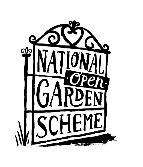 Cheshire“Thank you very much for opening your garden for the National Garden Scheme, we greatly appreciate your hard work and support.”The NGS transfers monies received to an interest-bearing account each week. It will benefit the NGS and therefore its beneficiaries if you are able to pay in/send your donation as soon as possible (say within 2 to 4 weeks) after your open day(s). All entrance money, teas, plants and other sales are charitable funds that are due to the NGS from the time of payment by the visitor. If you wish to give a donation to another charity, this should have been agreed with your county organiser at the time of garden registration.Proceeds to other charities for the provision of teas and plants sales:If possible, please pay by BACS/Faster Payment using the details below and e-mail or post this form to your County Treasurer.If you wish to pay by cheque, please make the cheque payable to THE NATIONAL GARDEN SCHEME and send it with this form to your County Treasurer:National Garden SchemeRegistered in England & Wales, Charity No 1112664, Company No. 5631421Hatchlands Park, East Clandon, Guildford, Surrey, GU4 7RTGarden Name:Name of Garden Owner(s):Contact Phone Number:Date(s) of Garden Opening(s) including ‘By Arrangement’:Total Number of Visitors including ‘By Arrangement’ visitors:Total Entrance Money:£Teas and Other Refreshments:£Plant Sales:£Other (including donations, other sales):£SUM OF THE ABOVE:£Less any expenses (please give details):£TOTAL PAYABLE TO THE NGS:£Weather or other factors affecting opening: Teas:£Plants:£Payment Method:BACSChequeBank:The Co-operative BankAccount Name:NGS CheshireAccount Number:65507878Sort Code:08-90-34Reference:Your Garden NameAndrew Collin8 Collingham Green, Little SuttonSouth Wirral,CheshireCH66 4NXandrewcollin@btinternet.com 01513 393614